Tijekom izborne nastave s učiteljicom engleskog jezika Jasminom Klanac, učenici 5.c su imali filmsku projekciju nakon koje su pisali filmsku kritiku na engleskom jeziku te su u grupama osmislili  nacrtali filmski poster povezujući tako nekoliko predmetnih područja: hrvatski jezik, engleski jezik i likovni odgoj.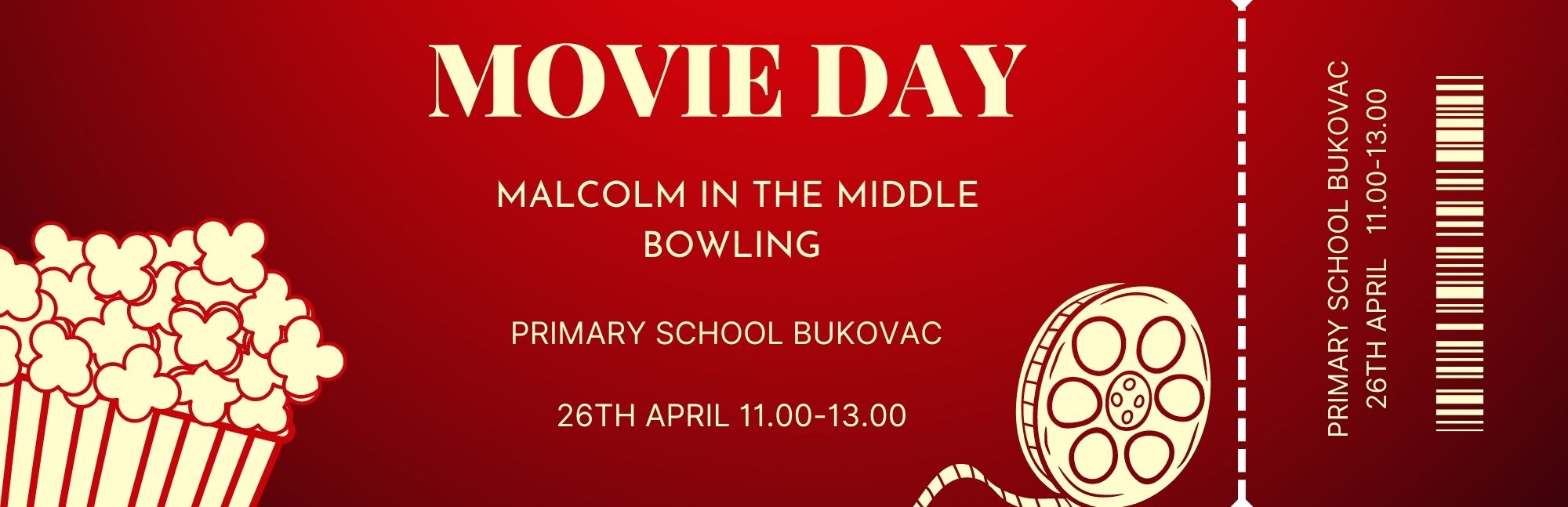 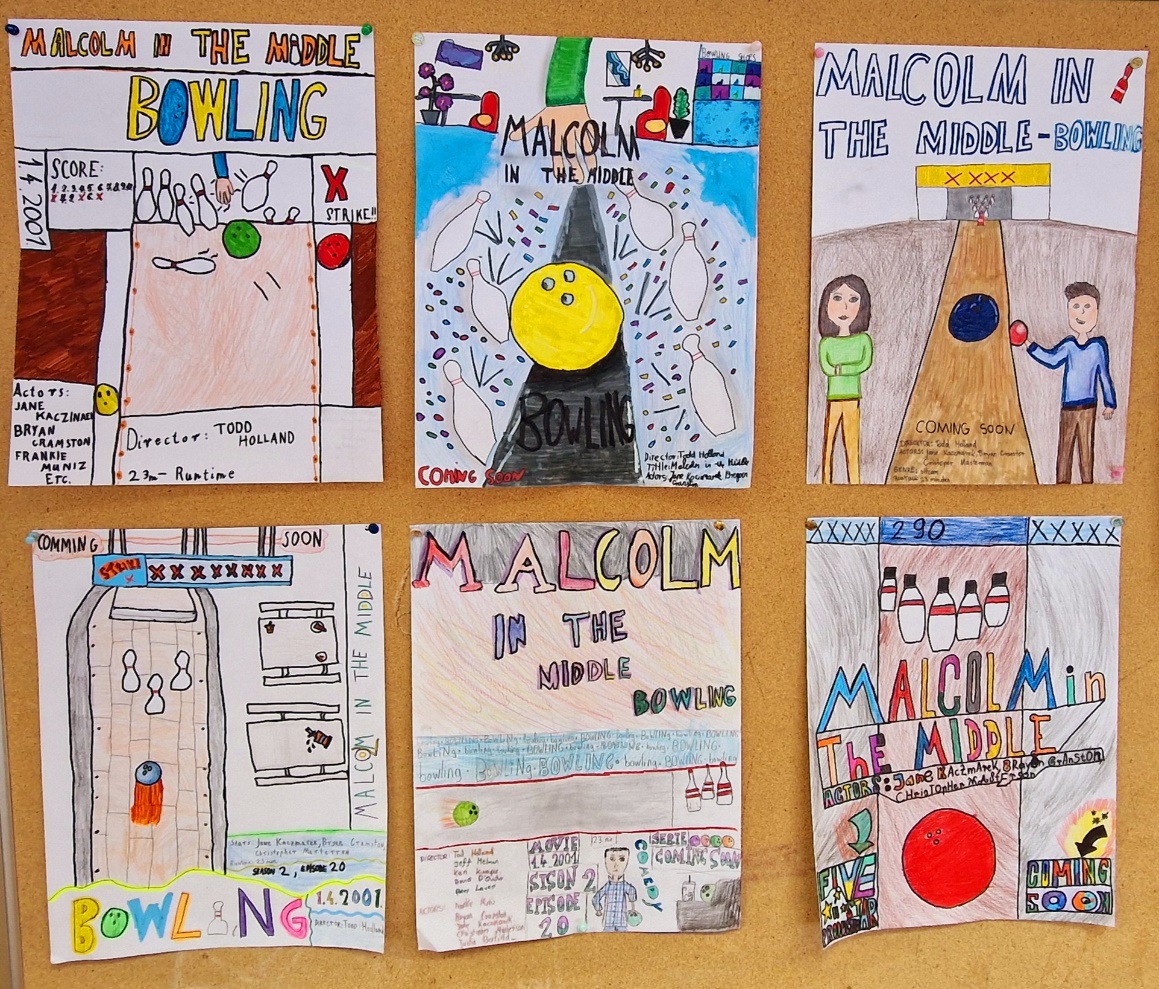 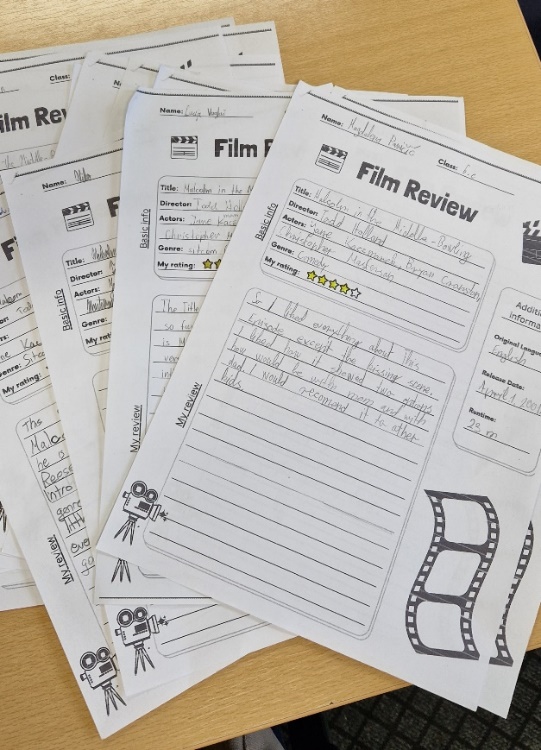 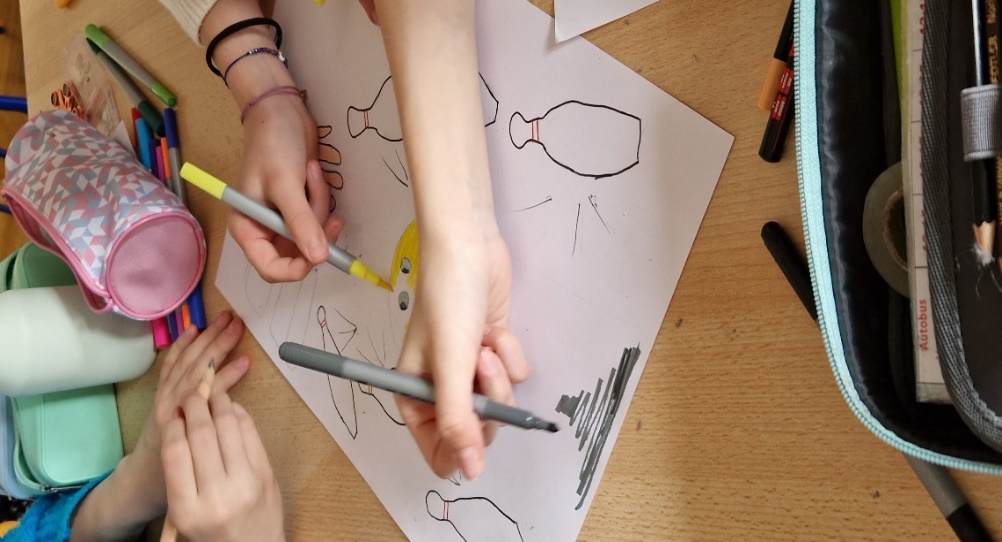 